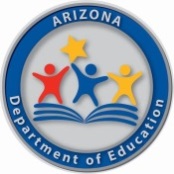 Arizona’s English Language Arts Standards
2016Kindergarten
Arizona DepaRtment of EducationHigh Academic Standards for StudentsKindergarten Overview Arizona’s English Language Arts Standards work together in a clear progression from kindergarten through 12th grade. This document provides a brief overview of the skills a student will learn at this grade. Each standard builds on the standard that came before and towards the standard that comes in the next grade level. Each standard is expected to be taught as appropriate for the grade-level. Some standards appear to have similar wording at multiple grade levels; however, it is understood that they are to be applied with increased focus to progressively more challenging texts and tasks. Reading Standards for LiteratureUnderstand key ideas, characters, and setting in a story or poemAsk and answer questions about stories and poems, such as who, what, when, where, why and howRetell key details from a story or poem Ask and answer questions about unknown words in a text Reading Standards for Informational TextAsk and answer questions about the world around themRetell key details from an informational text  Distinguish the key features in an informational textReading Standards: Foundational SkillsUnderstand the organization and basic features of printRecognize and orally manipulate soundsBlend sounds to read written words with accuracy and fluencyRead and recognize sight words and different kinds of syllable typesUse phonics to write words and express thoughts and ideas in writing Use foundational skills to access a variety of textsWriting StandardsUse a combination of drawing, dictating, and writing to craft texts with different purposesExplore digital tools for effective communicationGenerate ideas for writing from reading stories, poetry, and informational textsMake connections across content areas into the world around themWriting Foundations StandardsWrite upper and lowercase manuscript letters to communicate ideasSeparate simple words into their syllables Write frequently used words Speaking and Listening StandardsListen actively Speak in complete sentences for effective communicationShare ideas with peers Ask and answer questions to clarify understandingLanguage StandardsUse common nouns and verbs Pluralize words by adding “s” or “es”Recognize and name end punctuation Sort common words into categoriesUse words and phrases learned from conversation and readings Arizona’s English Language Arts Standards - KINDERGARTENArizona’s English Language Arts Standards - KINDERGARTENReading Standards for LiteratureReading Standards for LiteratureKey Ideas and DetailsKey Ideas and DetailsK.RL.1With prompting and support, ask and answer questions about key details in a text. K.RL.2With prompting and support, retell familiar stories, including key details.K.RL.3With prompting and support, identify characters, settings, and major events in a story. Craft and StructureCraft and StructureK.RL.4With prompting and support, ask and answer questions about unknown words in a text. K.RL.5Recognize common types of texts (e.g., storybooks, poems); identify the front cover, back cover, and title of a book. K.RL.6With prompting and support, name the author and illustrator of a story and define the role of each in telling the story. Integration of Knowledge and IdeasIntegration of Knowledge and IdeasK.RL.7With prompting and support, describe the relationship between illustrations and the story in which they appear (e.g., what moment in a story an illustration depicts). K.RL.8(Not applicable to literature) K.RL.9With prompting and support, compare and contrast the adventures and experiences of characters in familiar stories. Range of Reading and Level of Text ComplexityRange of Reading and Level of Text ComplexityK.RL.10With prompting and support, actively engage in group reading activities with purpose and understanding.Arizona’s English Language Arts Standards - KINDERGARTENArizona’s English Language Arts Standards - KINDERGARTENReading Standards for Informational TextReading Standards for Informational TextKey Ideas and DetailsKey Ideas and DetailsK.RI.1With prompting and support, ask and answer questions about key details in a text.K.RI.2With prompting and support, identify the main topic and retell key details of a text. K.RI.3With prompting and support, describe the connection between two individuals, events, ideas, or pieces of information in a text.Craft and StructureCraft and StructureK.RI.4With prompting and support, ask and answer questions about unknown words in a text.K.RI.5Recognize common types of informational text; identify the front cover, back cover, and title page of a book. K.RI.6With prompting and support, name the author and illustrator of a text and define the role of each in presenting the ideas or information in a text. Integration of Knowledge and IdeasIntegration of Knowledge and IdeasK.RI.7With prompting and support, describe the relationship between illustrations and the text in which they appear (e.g., what person, place, thing, or idea in the text an illustration depicts).K.RI.8With prompting and support, identify the reasons an author gives to support points in a text. K.RI.9With prompting and support, identify basic similarities in and differences between two texts on the same topic (e.g., in illustrations, descriptions, or procedures).Range of Reading and Level of Text ComplexityRange of Reading and Level of Text ComplexityK.RI.10With prompting and support, actively engage in group reading activities with purpose and understanding.Arizona’s English Language Arts Standards - KINDERGARTENArizona’s English Language Arts Standards - KINDERGARTENReading Standards: Foundational SkillsReading Standards: Foundational SkillsPrint ConceptsPrint ConceptsK.RF.1Demonstrate understanding of the organization and basic features of print.
a. Follow words from left to right, top to bottom, and page by page. 
b. Recognize that spoken words are represented in written language by specific sequences of letters. 
c. Identify that a sentence is made up of a group of words. 
d. Recognize the difference between a letter and a printed word. 
e. Understand that words are separated by spaces in print.
f. Recognize and name all upper and lowercase letters of the alphabet.Phonological AwarenessPhonological AwarenessK.RF.2Demonstrate understanding of spoken words, syllables, and sounds (phonemes).
a. Identify and produce sounds (phonemes) in a spoken word. 
b. Recognize and produce rhyming words.
c. Count, pronounce, blend, and segment syllables in spoken words. Blend and segment onsets and rimes of single-syllable spoken words. Blend spoken phonemes to form one-syllable words (e.g., /m/ /a/ /n/).
d. Isolate and pronounce the initial, medial vowel (long and short vowels), and final sounds (phonemes) in three-phoneme words.  (*This does not include CVCs (Consonant-Vowel-Consonant) ending with /l/, /r/, or /x/.)
e. Add, substitute, and delete individual phonemes in simple, one-syllable words to make new words.Phonics and Word RecognitionPhonics and Word RecognitionK.RF.3Know and apply phonics and word analysis skills in decoding words.
a. Demonstrate basic knowledge of one‐to‐one letter‐sound correspondence by producing the primary or most frequent sound(s) for each consonant and the five major vowels. 
b. Decode regularly spelled closed-syllable words.
c. Read 50 common high-frequency words by sight from a research-based word list.
d. Distinguish between similarly spelled words by identifying the sounds of the letters that differ.FluencyFluencyK.RF.4Read emergent-reader texts with purpose and understanding.Arizona’s English Language Arts Standards - KINDERGARTENArizona’s English Language Arts Standards - KINDERGARTENWriting StandardsWriting StandardsText Types and PurposesText Types and PurposesK.W.1With guidance and support from adults, use a combination of drawing, dictating, and writing to compose opinion pieces in which they tell a reader the topic or the name of the book they are writing about and state an opinion or preference about the topic or book (e.g., My favorite book is . . .).K.W.2With guidance and support from adults, use a combination of drawing, dictating, and writing to compose informative/explanatory texts in which they name what they are writing about and supply some information about the topic. K.W.3With guidance and support from adults, use a combination of drawing, dictating, and writing to narrate a single event or several loosely linked events, tell about the events in the order in which they occurred, and provide a reaction to what happened. Production and Distribution of WritingProduction and Distribution of WritingK.W.4With guidance and support from adults, produce writing in which the development and organization are appropriate to task and purpose. (Grade‐specific expectations for writing types are defined in standards 1–3 above). K.W.5With guidance and support from adults, respond to questions and suggestions from peers and add details to strengthen writing as needed. K.W.6With guidance and support from adults, explore a variety of digital tools to produce and publish writing, including in collaboration with peers. Research to Build and Present KnowledgeResearch to Build and Present KnowledgeK.W.7With guidance and support from adults, participate in shared research and writing projects (e.g., explore a number of books by a favorite author and express opinions about them). K.W.8With guidance and support from adults, recall information from experiences or gather information from provided sources to answer a question. K.W.9(Begins in grade 4)Range of WritingRange of WritingK.W.10(Begins in grade 3) Arizona’s English Language Arts Standards - KINDERGARTENArizona’s English Language Arts Standards - KINDERGARTENWriting Standards: Foundational SkillsWriting Standards: Foundational SkillsSound-letter basics and HandwritingSound-letter basics and HandwritingK.WF.1Demonstrate and apply handwriting skills. 
a. Match upper and lower case manuscript letters.
b. Write upper and lower manuscript letters, with reference to a model. 
c. Write left to right using appropriate spacing between words.  K.WF.2Demonstrate and apply sound-letter concepts when writing. a. Orally segment the phonemes in any single-syllable, spoken word. b. Demonstrate and understand that each syllable is organized around a vowel sound.SpellingSpellingK.WF.3Know and apply phonics and word analysis skills when encoding words. 
a. Represent phonemes in simple words, using letter-sound relationships. 
b. Write or select an initial or final consonant when a medial vowel is provided. 
c. Spell VC (Vowel-Consonant) (e.g., at, in) and CVC (Consonant-Vowel-Consonant) (e.g., pet, mud) words with short vowel sounds. 
d. Accurately write grade-level appropriate words, as found in a research-based word list.
(*See guidelines under Word Lists in the ELA Glossary.) 
e. Attempt phonetic spelling of unknown words.Arizona’s English Language Arts Standards - KINDERGARTENArizona’s English Language Arts Standards - KINDERGARTENSpeaking and Listening StandardsSpeaking and Listening StandardsComprehension and CollaborationComprehension and CollaborationK.SL.1Participate in collaborative conversations with diverse partners about kindergarten topics and texts with peers and adults in small and larger groups.
a. Follow agreed‐upon rules for discussions (e.g., listening to others, taking turns speaking about the topics and texts under discussion).
b. Continue a conversation through multiple exchanges. K.SL.2Confirm understanding of a text read aloud or information presented orally or through other media by asking and answering questions about key details and requesting clarification if something is not understood.K.SL.3Ask and answer questions in order to seek help, get information, or clarify something that is not understood. Presentation of Knowledge and IdeasPresentation of Knowledge and IdeasK.SL.4Describe familiar people, places, things, and events and, with prompting and support, provide additional detail. K.SL.5Add drawings or other visual displays to descriptions as desired to provide additional detail. K.SL.6Speak audibly and express thoughts, feelings, and ideas clearly. Arizona’s English Language Arts Standards - KINDERGARTENArizona’s English Language Arts Standards - KINDERGARTENLanguage StandardsLanguage StandardsConventions of Standard EnglishConventions of Standard EnglishK.L.1Demonstrate command of the conventions of Standard English grammar and usage when writing or speaking. 
a. Use frequently occurring nouns and verbs.
b. Form regular plural nouns orally by adding /s/ or /es/ (e.g., dog, dogs; wish, wishes).
c. Understand and use question words (interrogatives) (e.g., who, what, where, when, why, how).
d. Use the most frequently occurring prepositions (e.g., to, from, in, out, on, off, for, of, by, with).
e. Produce and expand complete sentences in shared language activities. K.L.2Demonstrate command of the conventions of Standard English capitalization, punctuation, and spelling when writing.
a. Capitalize the first word in a sentence and the pronoun I.
b. Recognize and name end punctuation.Knowledge of LanguageKnowledge of LanguageK.L.3(Begins in grade 2) Vocabulary Acquisition and UseVocabulary Acquisition and UseK.L.4(Begins in grade 1) K.L.5With guidance and support from adults, explore word relationships and nuances in word meanings.
a. Sort common objects into categories (e.g., shapes, foods) to gain a sense of the concepts the categories represent.
b. Demonstrate understanding of frequently occurring verbs and adjectives by relating them to their antonyms.
c. Identify real‐life connections between words and their use (e.g., note places at school that are colorful).
d. Distinguish shades of meaning among verbs describing the same general action (e.g., walk, march, strut, prance) by acting out the meanings.K.L.6Use words and phrases acquired through conversations, reading and being read to, and responding to texts. 